Թեմատիկ պլանավորում Անգլերեն – 3-րդ դասարանՏարեկան 68 ժամՇաբաթական 2 ժամԴասագրքի հեղինակներ՝ Գ. Գասպարյան, Ն. Հովհաննիսյան, Հ. ՔաջբերունիԹեմատիկ պլանը կազմող ուսուցիչ՝ Նարինե Ֆարֆարյան (Վաղարշապատի № 12 հ/դ)Պատասխանատու՝ ԿԶՆԱԿ-ի ուսումնական բնագավառների մշակման և զարգացման բաժնի մասնագետ՝ Կարինե Թամիրօղլյան, մ.գ.թ.Թեմատիկ պլանավորումՆԱԽԱԱՅԲԲԵՆԱԿԱՆ ՇՐՋԱՆLesson 1. Hello, what is your name? (Aa, Bb)Հարցեր և առաջադրանքներ առարկայի չափորոշչային նվազագույն պահանջները ստուգելու համար:1) What is your name? My name is....2) A a - repeat the letter and try to remember3) B b - repeat the letter and try to rememberՀարցին պատասխանելու և առաջադրանքը կատարելու համար սովորողը պետք է իմանա.1) Ի՞նչ է քո անունը հարցի անգլերեն տարբերակը և պատասխանը:2) Aa տառի այբբենական արտասանությունը:3) Bb տառի այբբենական արտասանությունը:Հարցին պատասխանելու և առաջադրանքը կատարելու համար սովորողը պետք է կարողանա.1) Լսել, հասկանալ և պատասխանել  „What is your name?„ հարցին2) Տարբերակել և ճիշտ արտասանել Aa տառը:3) Տարբերակել և ճիշտ արտասանել Bb տառը:Թեմատիկ պլանավորումLesson 2. This is my family. (Cc, Dd)Հարցեր և առաջադրանքներ առարկայի չափորոշչի նվազագույն պահանջները ստուգելու համար:This is my            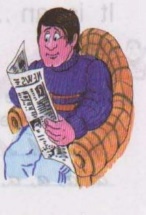 This is my  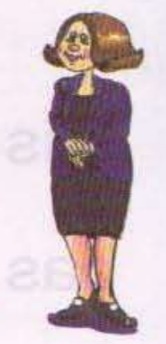 This is my  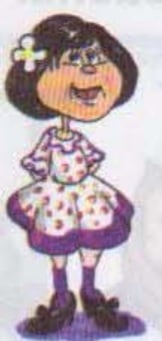 This is my  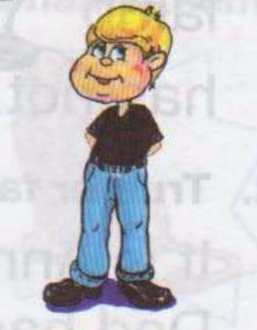 Cc─repeat the letter and try to rememberDd─repeat the letter and try to rememberAa               pronounce the lettersBbՀարցերին պատասխանելու և առաջադրանքները կատարելու համար սովորողը պետք է իմանա ընտանիքի անդամների անունները:Տարբերակել Aa, Bb, Cc, Dd տառերը:Հարցին պատասխանելու և առաջադրանքները կատարելու համար սովորողը պետք է կարողանա.1) Արտասանել և տարբերակել ընտանիքի անդամների անունները 2) Արտասանել Aa, Bb, Cc, Dd տառերը:Թեմատիկ պլանավորումLesson 3. Numbers. (Ee, Ff)Հարցեր և առաջադրանքներ առարկայի չափորոշչային նվազագույն պահանջները ստուգելու համար:1) Pronounce the numbers      1	 6       2  	 7       3   	 8       4	 9       5	 102) Repeat and try to remember    Aa, Bb, Cc, Dd, Ee, Ff.Հարցերին պատասխանելու և առաջադրանքները կատարելու համար սովորողը պետք է իմանա.1) 1-ից  10-ը թվերի արտասանությունը2) Aa, Bb, Cc, Dd, Ee, Ff  տառերըՀարցերին պատասխանելու և առաջադրանքները կատարելու համար սովորողը պետք է կարողանա.1) Տարբերակել և արտասանել 1-ից 10-ը թվերը:2) Տարբերակել և արտասանել  A, B, C, D, E, F տառերը:Թեմատիկ պլանավորումLesson 4. Colours. (Gg, Hh, Ii, Jj )Հարցեր և առաջադրանքներ առարկայի չափորոշչային նվազագույն պահանջները ստուգելու համար:1)What colour is it?2) Repeat and try to remember.a, b, c, d, e, f.G, H, I, JՀարցերին պատասխանելու և առաջադրանքները կատարելու համար սովորողը պետք է իմանա.1) Գույների անվանումները2) a, b, c, d, e, f, g, h, i, j տառերըՀարցերին պատասխանելու և առաջադրանքները կատարելու համար սովորողը պետք է կարողանա.1) Տարբերակել և արտասանել գույները:2)Տարբերակել և արտասանել a, b, c, d, e, f, g, h, i, j տառերը: Թեմատիկ պլանավորումLesson 5. At school. (Kk, Ll, Mm, Nn)Հարցեր և առաջադրանքներ առարկայի նախորոշչային նվազագույն պահանջներըստուգելու համար:1)What is it?                        2) What is it?                   3)What is it?                        4)What is it?It is a                                      		It is  a                  		it is a			it is a   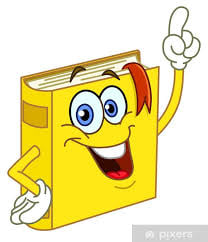 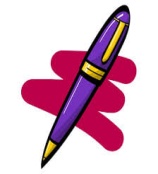 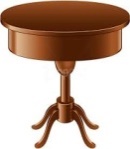 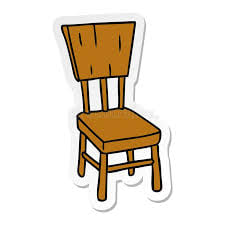 Repeat  and  try  to pronounce.A, B, C, D, E, F, G, H, I, J, K, L, M, N, OՀարցերին պատասխանելու և առաջադրանքները  կատարելու համար սովորողը պետք է իմանա.1) Դպրոցական պիտույքների մի քանի անվանումերի արտասանությունը2)K, L, M, N տառերըՀարցերին պատասխանելու և առաջադրանքները կատարելու համար սովորողը պետք է կարողանա.1) Տարբերակել և արտասանել մի շարք գրենական պիտույքներ2) արտասանել K, L, M, N տառերըԹեմատիկ պլանավորումLesson 6. In, on, under. (Oo, Pp, Qq, Rr)Հարցեր և առաջադրանքներ առարկայի չափորոշչային նվազագույն պահանջները ստուգելու համար:1) Where is the copy-book?2) Where is the bag?3) Where is the pen?4)Where is the book?Repeat and try to pronounce.A, B, C, D, E, F, G, H, I, J, K, L, M, N, O, P, Q, RՀարցերին պատասխանելու և առաջադրանքները  կատարելու համար սովորողը պետք է իմանա.1) on, is, under նախդիրները իմանալ և կիրառությունը:2) O, P, Q, R տառերը:Հարցերին պատասխանելու և առաջադրանքները կատարելու համար սովորողը պետք է կարողանա.1) կիրառել in, on, under  նախդիրները նախադասության մեջ:2) արտասանել և տարբերակել  O, P, Q, RԹեմատիկ պլանավորումLesson 7. Parts of body. (Ss, Tt, Uu, Vv)Հարցեր և առաջադրանքներ առարկայի չափորոշչային նվազագույն պահանջները ստուգելու համար:1) Pronounce correctly2) Repeat and try pronounceA, B, C, D, E, F, G, H, I, J, K, L, M, N, O, P, Q, R, S, T, U, VՀարցերին պատասխանելու և առաջադրանքները  կատարելու համար սովորողը պետք է իմանա.1) Մարմնի մասերի անվանումները:2) Ճանաչել և տարբերակել տառերը:Հարցերին պատասխանելու և առաջադրանքները կատարելու համար սովորողը պետք է կարողանա.1) Տարբերակել և անվանել մարմնի մասերը:2) Չանաչել և արտասանել տառերը:Թեմատիկ պլանավորումLesson 8. Revision. (Ww, Xx, Yy, Zz)Հարցեր և առաջադրանքներ առարկայի չափորոշչային նվազագույն պահանջները ստուգելու համար:1) Name the numbers.2)What colour is the pen?   What colour is the book?   What colour is the table?3) Where is the book?    Where is the pen?    Where is the copy -book?    Where is the bag?4)Show me your nose   Show me your noseeye   Show me your ear   Show me your mouthՀարցերին պատասխանելու և առաջադրանքները  կատարելու համար սովորողը պետք է իմանա.1) Թվերի անվանումները2) Գույների անունները3) Մարմնի մասերի անունները4) on, in, under  նախդիրները5)  Ճանաչի և տարբերակի տառերըՀարցերին պատասխանելու և առաջադրանքները կատարելու համար սովորողը պետք է կարողանա.1) Արտասանել թվերը2) Արտասանել գույների անունները3) Ճանաչել և արտասանել մարմնի մասերը4) Կիրառել նախդիրները նախադասության մեջ5) Ճանաչել և արտասանել տառերըԹեմատիկ պլանավորումLesson 9. Unit 1. Letter “Aa”Հարցեր և առաջադրանքներ. առարկայի չափորոշչային նվազագույն պահանջները ստուգելու համար   1.    Answer the questions.1)What is it?   It is an 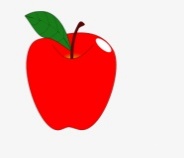 2)What is it?   It is an 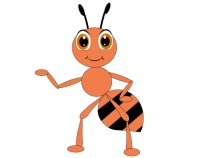 3)What is it?   It is an   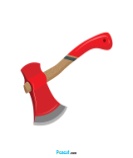  2.    Write the letter                          A   _                                        a   _                                                                                           3.  Fill in the missing letter1)ap _ le2)ax _3)a _ tՀարցերին պատասխանելու և առաջադրանքները կատարելու համար սովորողը պետք է իմանա.Խնձոր, մրջյուն, կացին բառերի թարգմանությունը.Խնձոր, մրջյուն, կացին բառերի ուղղագրությունը.Aa տառի գրելաձևը.Հարցերին պատասխանելու և առաջադրանքները կատարելու համար սովորողը պետք է կարողանա.1)թարգմանել պատկերված նկարը.2)հեգել apple, ant, axe բառերը:Թեմատիկ պլանավորումLesson  10. Letter  Dd  Հարցեր և առաջադրանքներ չափորոշչային նվազագույն պահանջները ստուգելու համար.1.Answer the questions.  1)What is it?  It is a 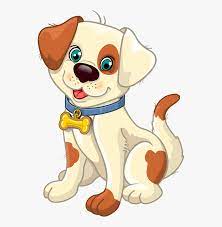   2)What is it?  It is a     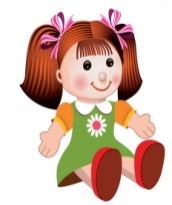   3)What is it? It is 	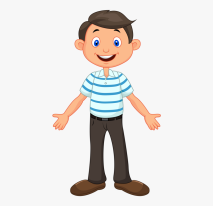 2.Fill in the missing letters.                1) _og                                                   2)dol_                                                   3)D_d3.Write the letter.1)D _2)d _Հարցերին պատասխանելու և առաջադրանքները կատարելու համար սովորողը պետք է իմանա.   1)շուն, տիկնիկ, հայրիկ բառերի թարգմանությունը.   2)շուն, տիկնիկ, հայրիկ բառերի ուղղագրությունը.   3)Dd տառի գրելաձևը;Հարցերին պատասխանելու և առաջադրանքները կատարելու համար սովորողը պետք է կարողանա.1)թարգմանել պատկերված նկարները.2)հեգել dog, doll, Dad բառերը.3)Գրել Dd տառը:Թեմատիկ պլանավորումLesson 11. Unit 2 Letter NnՀարցեր և առաջադրանքներ չափորոշչային նվազագույն պահանջները ստուգելու համար.Answer the questions   1)What is it? It is a 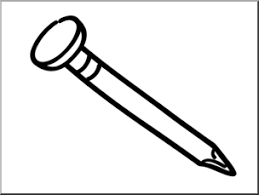    2)What is it? It is a 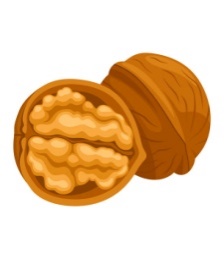    3)What is it? It is a 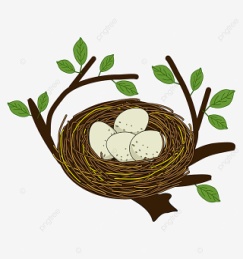 2.Fill in the missing letters                 1)na_l                                                   2)n_t                                                      3)ne_t        3.Write the letters       1)A a _       2)D d _       3)N n _Հարցերը պատասխանելու և առաջադրանքները կատարելու համար ուսանողը պետք է իմանա.  1)մեխ, ընկույզ, բույն բառերի թարմանությունը  2)մեխ, ընկույզ, բույն բառերի ուղղագրությունը   3) N n բառերի գրելաձևըՀացրերին պատասխանելու և առաջադրանքները կատարելու համար սովորողը պետք է կարողանա.1)Թարգմանել պատկերված նկարները2)Հեգել  nail, nut, nest բառերը3)Գրել Nn տառըԹեմատիկ պլանավորումLesson 12. Letter CcՀարցեր և առաջադրանքներ. չափորոշչային նվազագույն պահանջները ստուգելու համար.1.Answer the questions.                                                               1)What is it?  It is a                         6)What is it?  It is a 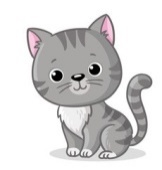 2)What is it?  It is a                           7)What is it?  It is a 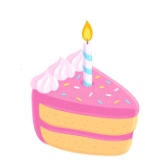 3)What is it?  It is a                         8)What is it?  It is a 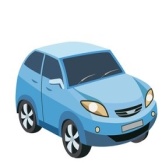 4)What is it?  It is a                            9)What is it?  It is a 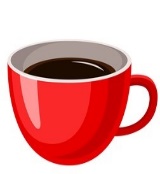 5)What is it?  It is a                             10)What is it?  It is a 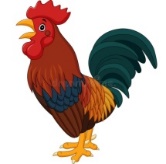  2.Fill in the missing letters.                                                                                                              C_t                 ap_le                          Aa_ca_e                a_t                              Dd_ca_                 d_ll                             Nn_cu_                 _og                              Cc_co_k               n_il3.Write the lettersAa__        Dd__    Nn__    Cc__Հարցերին պատասխանելու և առաջադրանքները կատարելու համար սովորողը պետք է իմանա1)կատու, տորտ, մեքենա, բաժակ, աքաղաղ բառերի թարգմանությունը և շարք անցած բառերի թարգմանությունը.2)կատու, տորտ, մեքենա,բաժակ, աքաղաղ բառերի ուղղագրությունը.3)Cc, Aa, Dd, Nn տառերի գրելաձևը:Հարցերին պատասխանելու և առաջադրանքները կատարելու համար սովորողը պետք է կարողանա1)Թարգմանել պատկերված նկարները.2)Հեգել cat, cake, car, cup, coсk բառերը.3)Գրել Cc տառը:Թեմատիկ պլանավորումLesson 13. Unit 3 Letter TtՀարցեր և առաջադրանքներ չափորոշչային նվազագույն պահանջները ստուգելու համար.1.Fill in the worlds.It is a                                  It is a 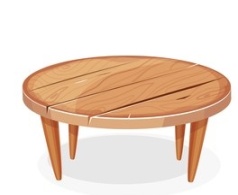 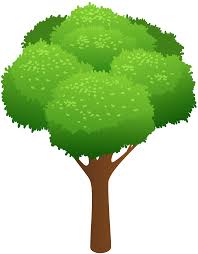 It is a                                 It is a   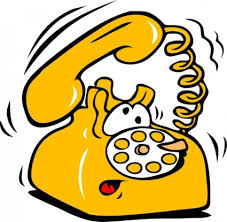 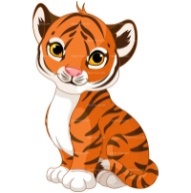 2.Translate                                                       1)Հայրիկի մեքենան____                                      2)Աննայի սեղանը____                                         3)Հայրիկի հեռախոսը____                                   4)Աննայի կատուն____               3.Write the lettersAa__      Bb__      Nn__    Cc__    Tt__Հարցերին պատասխանելու և առաջադրանքները կատարելու համար սովորողը պետք է իմանա.1) սեղան, հեռախոս, ծառ, վագր բառերի թարգմանությունները:2) Ստացական հոլովի կազմությունը3) T t տառի գրելաձևըՀարցերին պատասխանելու և առաջադրանքները կատարելու համար սովորողը պետք է կարողանա.1)Թարգմանել պատկերված նկարները2) Կիրառել ստացական հոլովը3)Գրել Tt տառըԹեմատիկ պլանավորումLesson 14. Letters SsՀարցեր և առաջադրանքներ չափորոշչային նվազագույն պահանջները ստուգելու համար.1.Answer the questions.1)what is it?  It is                                  3)what is it? It is 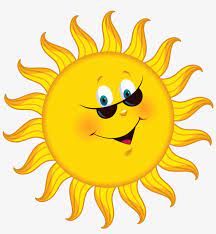 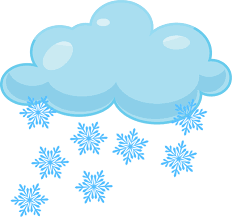 2)what is it? It  is a                                     4)what is it? It is a 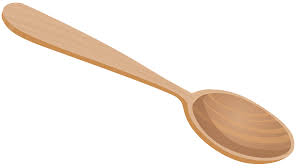 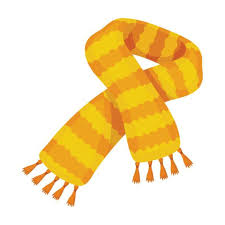 2.Translate1)Աննան ունի գդալ________2) հայրիկը ունի շարֆ_________ 3) Աննան ունի  կատու 4) հայրիկը ունի մեքենա3. Write the lettersAa-   Bb-  Nn-  Cc-  Tt-  Ss-Հարցերին պատասխանելով և առաջադրանքները կատարելու համար սովորողը պետք է իմանա. 1) արև, գդալ, ձյուն, շարֆ բառերի թարգմանությունները 2) ունենալ բայի կազմությունը 3)Ss տառի գրելաձևը Հարցերին պատասխանելու էր և առաջադրանքները կատարելու համար սովորողը պետք է կարողանա.1) թարգմանել պատկերված նկարներըl2) կիրառել նախադասության մեջ ունենալ բայը 3) Ss գրել տառը:Թեմատիկ պլանավորումLesson 15. Unit 4 Letter HhՀարցեր և առաջադրանքներ չափորոշչային նվազագույն պահանջները ստուգելու համար.1.Fill in the words1) Dad has a                                     3)It is a  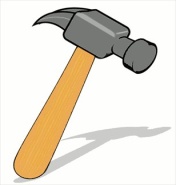 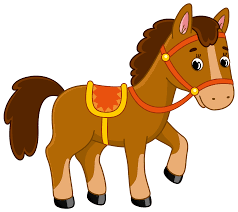 2) Ann has a                            4) It is a 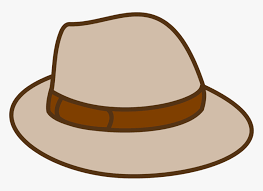 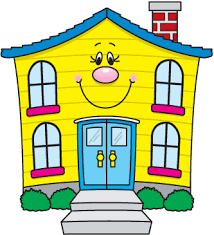 5) It is a    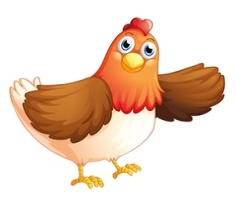 2. Make negative1) Ann has a hat                                                 3)Ann has a cake2) Dad has a hammer                                         4)Dad has a nail3. Fill in the missing lettersha__                 ho__se              he__              ho__se          ham__er4. Write the letter Hh___Հարցերին պատասխանելով և առաջադրանքները կատարելու համար սովորողը պետք է իմանա. 1) գլխարկ, ձի, հավ, տուն, մուրճ բառերի թարգմանությունները2) Ունենալ բայի ժխտական կազմությունը3) գլխարկ, ձի, հավ, տուն, մուրճ բառերի ուղղագրությունը4) Hh տառի գրելաձևըՀարցերին պատասխանելու էր և առաջադրանքները կատարելու համար սովորողը պետք է կարողանա.1) Թարգմանել պատկերված նկարները2) Կիրառել ունենալ բայի ժխտական ձևը3) Հեգել hat, horse, hen, house, hammer  բառերը4) Գրել Hh տառըԹեմատիկ պլանավորումLesson 16. Letter OoՀարցեր և առաջադրանքներ չափորոշչային նվազագույն պահանջները ստուգելու համար.1.Answer the questions.1)what is it?  It is an                         3)what is it? It is   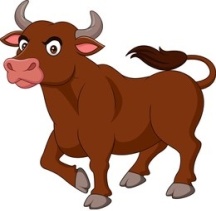 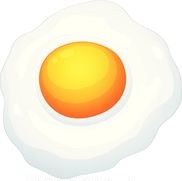 2)what is it? It  is an                              4)what is it? It is an  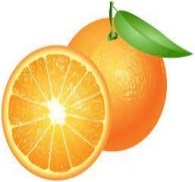 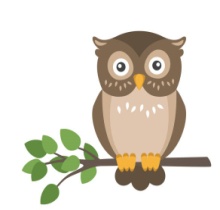 2. Fill in the missing lettersc__p                 d__ll              tre__              s__n          spo__n3. Write the letter Aa__    Dd__    Nn__    Cc__    Tt__    Ss__    Hh__    Oo__Հարցերին պատասխանելով և առաջադրանքները կատարելու համար սովորողը պետք է իմանա. 1) ցուլ, նարինջ, ձվածեղ, բու բառերի թարգմանությունները2) բաժակ, տիկնիկ, ծառ, արև, գդալ   բառերի ուղղագրությունը3) անցած  a, d, n, c, t, s, h, o տառերի գրելաձևըՀարցերին պատասխանելու էր և առաջադրանքները կատարելու համար սովորողը պետք է կարողանա.1) Թարգմանել պատկերված նկարները2) Հեգել բաժակ, տիկնիկ, ծառ, արև, գդալ  բառերը3) Գրել a, d, n, c, t, s, h, o  տառըԹեմատիկ պլանավորումLesson 17. Unit 5 Letter IiՀարցեր և առաջադրանքներ չափորոշչային նվազագույն պահանջները ստուգելու համար.1.Fill in the words1) This is a                                    4) Dad has  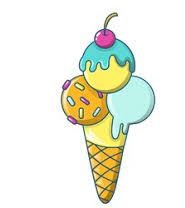 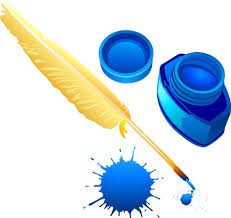 2) It is Annꞌs                            5) Ann has      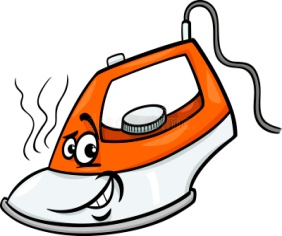 3) This is                                          6) It is Dadꞌs  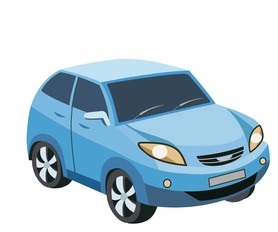 2. Fill in the missing lettersta__ le                ca__              o__l              n__t          n__il3. Make negative1) It is Annꞌs cat                                            3)This is Dadꞌs car2) This is Dadꞌ ink                                         4)It is Annꞌs ice-cream4. Write the letter Ii___Հարցերին պատասխանելով և առաջադրանքները կատարելու համար սովորողը պետք է իմանա. 1) պաղպաղակ, արդուկ, թանաք բառերի թարգմանությունները2) սեղան, կատու, բու, ընկույզ, մեխ բառերի ուղղագրությունը3) լինել  բայի ժխտական կազմությունը4) Ii տառի գրելաձևըՀարցերին պատասխանելու էր և առաջադրանքները կատարելու համար սովորողը պետք է կարողանա.1) Թարգմանել պատկերված նկարները2) Հեգել, սեղան, կատու, բու, ընկույզ, մեխ  բառերը3) Կիրառել ունենալլինել բայի ժխտական ձևը4) Գրել Ii տառըԹեմատիկ պլանավորումLesson 18. Letter  LlՀարցեր և առաջադրանքներ չափորոշչային նվազագույն պահանջները ստուգելու համար:1.Fill in the missing words.    This is                                                   This is  Ann’s 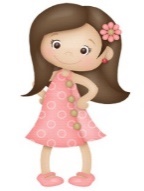 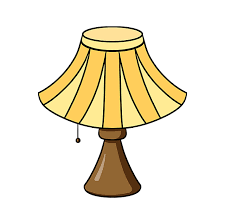 This is                                                    Dad has not a     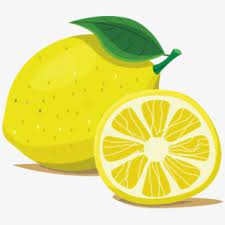 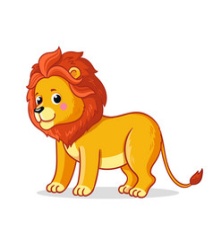 It is not Ann’s                             Ann has a            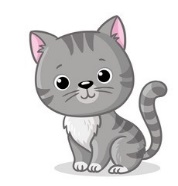 2.Make negative.This is a lemon.                    Ann has a lion.Ann has a lamp.                    Dad has a hat.It is Dad’s hammer.               It is Dad’s car.3.Fill in the missing letters.__emon,  li__n,  la__p, t__ble,  c__r,  n__t,  na__l 4.Write letter LI_Հարցերին պատասխանելով և առաջադրանքները կատարելու համար սովորողը պետք է իմանա. 1)աղջիկ, կիտրոն, լամպ բառերի թարգմանությունը2)լինել և ունենալ բայերի ժխտական կազմությունը3)lemon, lion, lamp, table, car, nut, nail բառերի ուղղագրությունըՀարցերին պատասխանելու էր և առաջադրանքները կատարելու համար սովորողը պետք է կարողանա.1)թարգմանել պատկերված նկարները2)կիրառել լինել և ունենալ բայերի ժխտական ձևը3)հեգել lemon, lion, lamp, table, car, nut, nail բառերը:4)Գրել Ll տառերըԹեմատիկ պլանավորումLesson 19. Unit 6. Letter BbՀարցեր և առաջադրանքներ չափորոշչային նվազագույն պահանջները ստուգելու համար:1.Answer the questions   1)What is it?      It is a                            2)What is it?      It is a 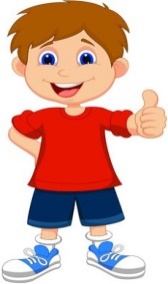 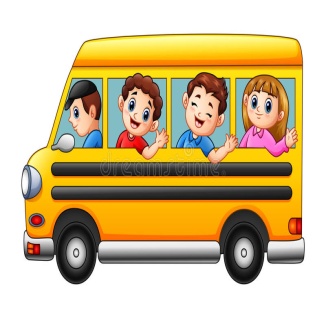       3)What is it?      It is a          4)What is it?      It is a 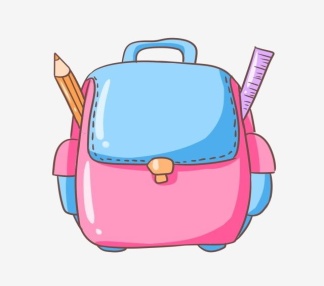 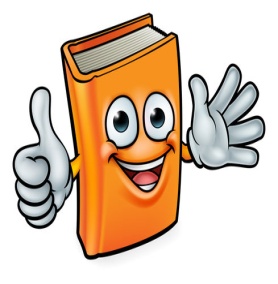 2.Make negative.   This is Ann.                           Bob is a boy.   Ann has a book.                    Bob has a book.   It is Bob’s bag.                       It is a bus.3.Fill in the missing letter.    hamm__r             om__lette        o__    ora__ge              o__l                  ho__se.4.Write letter Bb_Հարցերին պատասխանելով և առաջադրանքները կատարելու համար սովորողը պետք է իմանա. 1)տղա, ավտոբուս, պայուսակ, գիրք բառերի թարգմանությունը2)գիրք, պայուսակ, տղա, ավտոբուս բառերի ուղղագրությունը3)լինել և ունենալ բայերի ժխտական կազմությունըՀարցերին պատասխանելու էր և առաջադրանքները կատարելու համար սովորողը պետք է կարողանա.1)Թարգմանել պատկերված առարկաները:2)հեգել hummer, omellete, orange, oil, ox, house բառերը3)կիրառել to be և to have բայերի ժխտական ձևերը4)Գրել Bb տառերը:Թեմատիկ պլանավորումLesson 20. Letter GgՀարցեր և առաջադրանքներ չափորոշչային նվազագույն պահանջները ստուգելու համար:1.Fill in the words.This is     (Բոբ)                                                            This is (Ձիննա)Bob has a                                                    Ann has a 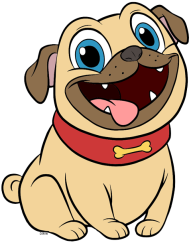 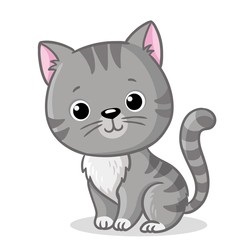 It is Bob’s                                                  It’s Ann’s                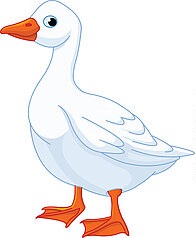 2. Make negative    It is a small goose.    It is a big cock.    It is a big horse.    It is a small hen.3. Fill in the missing lettersg__ass,    g__ose,    g__rl,  smal__,    b__g4. Write letter Gg _Հարցերին պատասխանելով և առաջադրանքները կատարելու համար սովորողը պետք է իմանա. 1)շուն, ձի, կատու, սագ բառերի թարգմանությունը2)խոտ, սագ, աղջիկ, փոքր, մեծ բառերի ուղղագրությունը3)լինել բայի ժխտական կազմությունըՀարցերին պատասխանելու էր և առաջադրանքները կատարելու համար սովորողը պետք է կարողանա.1)թարգմանել պատկերված առարկաները2)կիրառել լինել բայի ժխտական ձևը3)հեգել guass, goose, girl, small, big բառերը 4)Գրել Gg տառը:Թեմատիկ պլանավորումLesson 21. Unit 7 Letter EeՀարցեր և առաջադրանքներ չափորոշչային նվազագույն պահանջները ստուգելու համար:1.Fill in the missing words.It is a                                                It is on 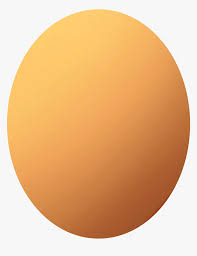 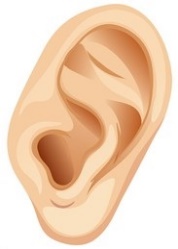 It is a                                             It is on 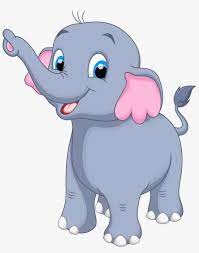 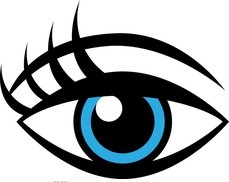 2.Fill in on, in, under.1)The telephone is (հեռախոսասեղանի վրա) the table.2)Bob’s book is (գիրքը պայուսակի վրա) the bag.3)Ann’s cap is (բաժակը սեղանի վրա) the table.4)Dad’s hammer is (մուրճը մեքենայի տակ) the table.3.Fill in the missing letter.Eg__,  el__pant,  __ar, ey__4.Write letter Ee_Հարցերին պատասխանելով և առաջադրանքները կատարելու համար սովորողը պետք է իմանա. 1) ձու,փիղ,ականջ բառերի թարգմանությունը2)in, on, under նախդիրների կիրառությունը3)ձու,փիղ,ականջ բառերի ուղղագրութունը4)գրել Ee տառերըՀարցերին պատասխանելու էր և առաջադրանքները կատարելու համար սովորողը պետք է կարողանա.1)Թարգմանել պատկերված առարկաները 2)Կիրառել in,on,under նախդիրները3)Հեգել egg, elephant, eye բառերը4)Գրել Ee տառերը`Թեմատիկ պլանավորումLesson 22. Letter FfՀարցեր և առաջադրանքներ չափորոշչային նվազագույն պահանջները ստուգելու համար: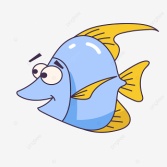 1.Fill in the missing words.   1)What is it?   It is a  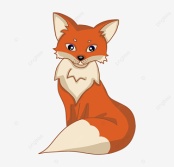    2) What is it?   It is a      3) What is it?   It is a       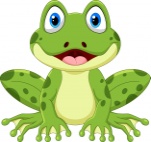    4) What is it? It is    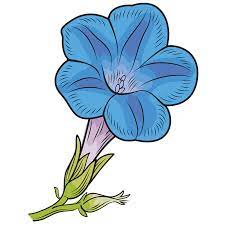 2. Make negative   It  is  flower    It  is a  frog    It  is a  fish    It is a  fox3.Fill in the missing letter.fl__wer,   fi__h,   f__og,  fo__4.Write letter Ff_Հարցերին պատասխանելով և առաջադրանքները կատարելու համար սովորողը պետք է իմանա. 1) աղվես, ձուկ, գորտ, ծաղիկ բառերի թարգմանությունը2)to be բայի ժխտական կազմությունը3)flower, fish, frog, fox  բառերի ուղղագրութունը4)Ff  տառի գրելաձևըՀարցերին պատասխանելու էր և առաջադրանքները կատարելու համար սովորողը պետք է կարողանա.1)Թարգմանել պատկերված առարկաները 2)Կիրառել to be բայի ժխտական ձևը3)Հեգել flower, fish, frog, fox  բառերը4)Գրել Ff տառերը`Թեմատիկ պլանավորումLesson 23. Unit 8 Letter MmՀարցեր և առաջադրանքներ չափորոշչային նվազագույն պահանջները ստուգելու համար.1.Fill in the missing words.1)It is a 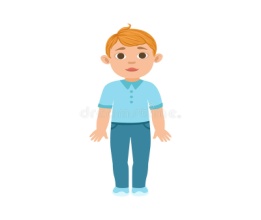 2)It is     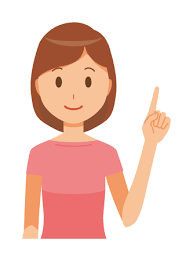 3)It is a  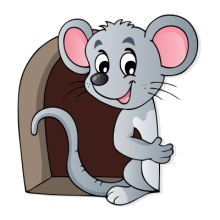 4)It is a   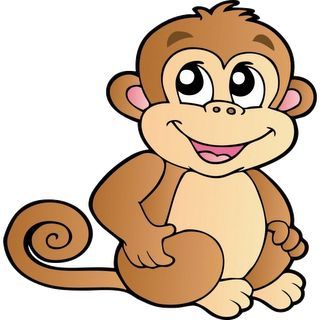 5)It is a   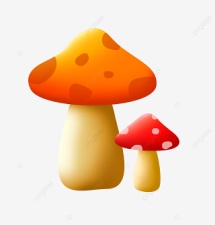 2.Make negative.   1)Bob is a boy.   2)Ann is a girl.   3)This is Bob’s mummy.   4)This is Ann’s mummy.   5)Ann’s mummy has a car.   6)Ann’s mummy is in the car.3.Fill in the missing letters.   m_n, m_mmy, m_use, mo_key, m_shroom 4.Write the letters. _m,f,e,g,b,e,i,o,h,s,t,c,n,d,aՀարցերին պատասխանելու և առաջադրանքները կատարելու համար սովորողը պետք է իմանա.1)մարդ, մայրիկ, մուկ, կապիկ, սունկ բառերի թարգմանությունը2)լինել և ունենալ բայերի ժխտական կազմությունը3)մարդ, մայրիկ, մուկ, կապիկ, սունկ բառերի ուղղագրությունը:Հարցերին պատասխանելու և առաջադրանքները կատարելը համար սովորողը պետք է կարողանա.1)թարգանել պատկերված առարկաները2)կիրառել լինել և ունենալ բայերի ժխտական ձևերը3)հեգել man, mouse, mummy, mushroom, man բառերը4)Կրկնել և գրել անցած տառերը:Թեմատիկ պլանավորումLesson 24. Letter RrՀարցեր և առաջադրանքներ չափորոշչային նվազագույն պահանջները ստուգելու համար.1.Fill in the missing words.   1)It is a  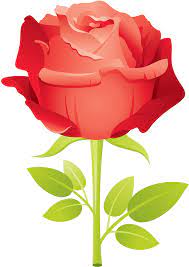    2)It is a 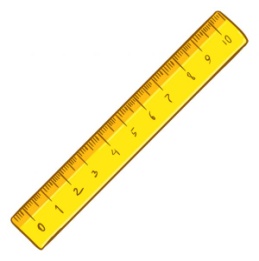    3)It is a 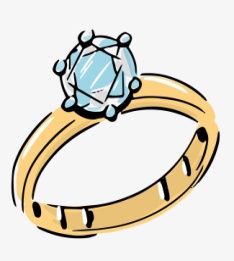    4)It is a 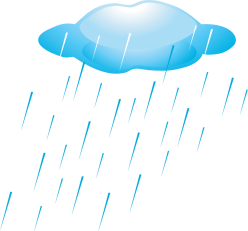    5)It is a 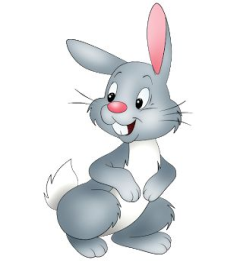 2.Make negative.   1)It is a dog.                                           1)It is a ant.   2)It is a fish.                                           2)It is a lion.   3)It is a horse.                                        3)It is a hen.   4)It is a lion.                                           4)It is a eat.3.Fill in the missing letters.  ro_e, ru_er, r_ng, ra_n4.Write letter Rr_Հարցերին պատասխանելու և առաջադրանքները կատարելու համար սովորողը պետք է իմանա.1)վարդ, քանոն, մատանի,անձրև, ճագար բառերի թարգմանությունը2),,to be,, բայի ժխտական կազմությունը3)վարդ, քանոն, մատանի, անձրև, ճագար բառերի ուղղագրությունըՀարցերին պատասխանելու և առաջադրանքները կատարելու համար սովորողը պետք է կարողանա.1)թարգմանել պատկերված առարկաները2)Կիրառել ,,to be,, բայի ժխտական ձևը4)Գրել Rr տառը:Թեմատիկ պլանավորումLesson 25. Unit 9 Letter PpՀարցեր և առաջադրանքներ չափորոշչային նվազագույն պահանջները ստուգելու համար.1.Fill in the missing words.1)It is a 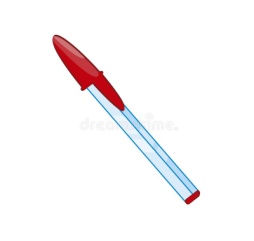 2)It is a    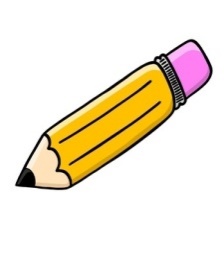 3)It is a   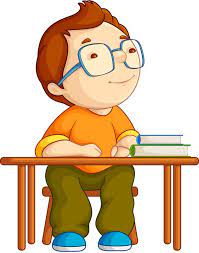 4)It is a   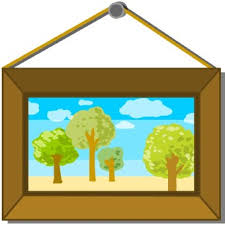 2.Fill in he or she.   1)Bob is a boy.   _   is a boy.   2)Ann is a girl.   _   is a girl.   3)Man has a car.   _  has a car.   4)Mummy has a cat.   _  has a cat.3.Make interrogative.   1)This is a boy.   2)This is a girl.   3)Bob is a pupil.   4)Ann is a little girl.4.Write the letter Pp_Հարցերին պատասխանելու և առաջադրանքները կատարելու համար սովորողը պետք է իմանա.1)գրիչ, մատիտ, աշակերտ, նկար բառերի թարգմանությունը2),,he,, ,,she,, դերանունների կիրառությունը3),,to be,, բայի հարցական ձևի կիրառությունը4)Pp տառի գրելաձևը:Հարցերին պատասխանելու և առաջադրանքները կատարելու համար սովորողը պետք է կարողանա.1)թարգմանել պատկերված առարկաները2)կիրառել ,,he,, ,,she,, անձնական դերանունները3)կիրառել  ,,to be,, բայի հառցական ձևը4)գրել Pp տառը:Թեմատիկ պլանավորումLesson 26. Letter  YyՀարցեր և առաջադրանքներ չափորոշչային նվազագույն պահանջները ստուգելու համար.1. Fill in the words.   1) It is a  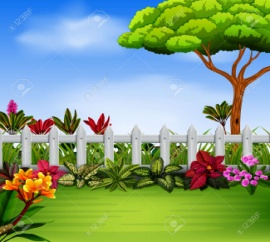    2) It is a 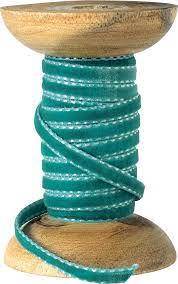    3) It is a  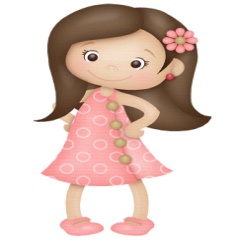    4) It is a  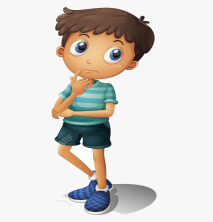 2. Make interrogative    1) Ann is a little girl   2) She is in the yard   3) She is under a big tree   4) Bob is a big boy3) Make negative.   1)Bob is  under the tree.   2) Dad is in the house.   3) Mummy is in the yard.   4) Ann is on the grass.4. Write letter YyՀարցերին պատասխանելու և առաջադրանքները կատարելու համար սովորողը պետք է կարողանա.1) այգի, կծիկ, տղա, աղջիկ բառերի թարգմանությունները2)„լինել„ բայի հարցական ձևի կազմությունը3)„ լինել„ բայի ժխտական ձևի կազմությունը4) Yy տառի գրելաձևըՀարցերին պատասխանելու և առաջադրանքները կատարելու համար սովորողը պետք է իմանա.1) Թարգմանել պատկերված առարկաները2) Կիրառել „լինել„ բայի հարցական ձևը3) Կիրառել „լինել„ բայի ժխտական ձևը4)Գրել Yy տառըԹեմատիկ պլանավորումLesson 27. Unit 10  Letter  WwՀարցեր և առաջադրանքներ չափորոշչային նվազագույն պահանջները ստուգելու համար.1. Answer the queshions   1) What is it? It is     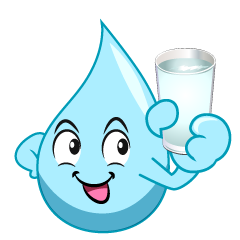    2) What is it? It is     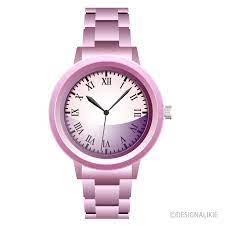    3) What is it? It is    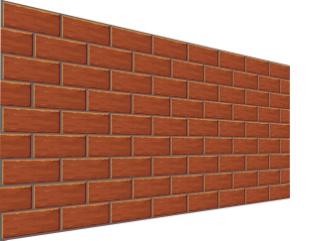 2. Answer the queshions  1) Where is the telephone?  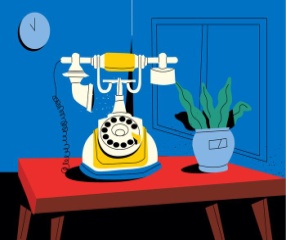    2) Where is the dog?            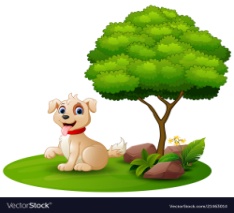    3) Where is the book?       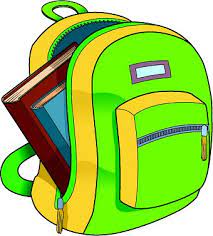 3. Make interrogative.   1) It is a watch                                      3) It is under the tree   2) It is on the table                               4) It is on the wall   4. Write letter WwՀարցերին պատասխանելու և առաջադրանքները կատարելու համար սովորողը պետք է կարողանա.1) ջուր, ժամ, պատ, բառերի թարգմանությունները2)„Where is it„ հարցի ընկալումը3)„ to be„ բայի հարցական ձևի կազմությունը4) Ww տառի գրելաձևըՀարցերին պատասխանելու և առաջադրանքները կատարելու համար սովորողը պետք է իմանա.1) Թարգմանել պատկերված առարկաները2) Պատասխանել „որտեղ է„ հարցին3) Կիրառել „to be„ բայի հարցական ձևը4)Գրել Ww տառըԹեմատիկ պլանավորումLesson 28. Letter JjՀարցեր և առաջադրանքներ չափորոշչային նվազագույն պահանջները ստուգելու համար.1. Fill in the words.   1) It is a                                4) It is a  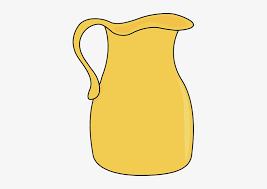 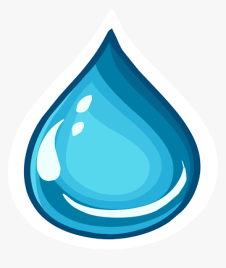    2) It is a                                5) It is a  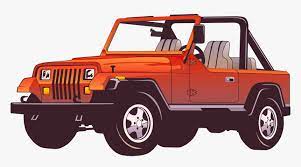    3) It is a                                       6) It is a  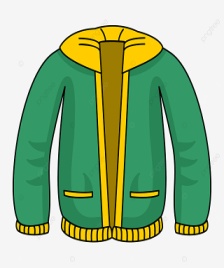 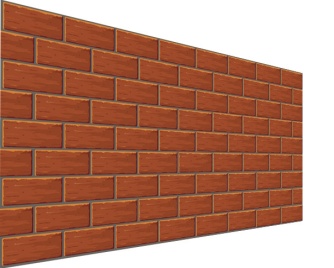 2. Fill in the right colour    1) Annꞌs jacket   is 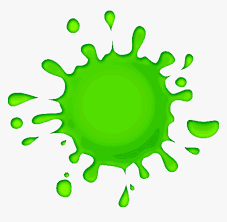    2) Mummyꞌs jug  is  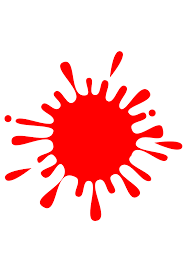    3) Dadꞌs jeep is  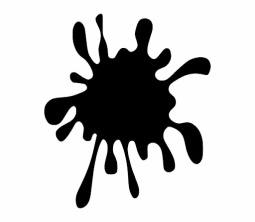   3) Fill in the missing letters.     j__ep,    j__g,  ja__ket,   wa__er    wa__ch,  w__ll,  4. Write letter JjՀարցերին պատասխանելու և առաջադրանքները կատարելու համար սովորողը պետք է կարողանա.1) սափոր, ջուր, ժակետ, ջիպ, ժամ, պատ բառերի թարգմանությունները2)կանաչ, կարմիր, սև բառերի ուղղագրությունը3) սափոր, ջուր, ժակետ, ջիպ, ժամ, պատ բառերի ուղղագրությունները4) Jj տառի գրելաձևըՀարցերին պատասխանելու և առաջադրանքները կատարելու համար սովորողը պետք է իմանա.1) Թարգմանել պատկերված առարկաները2) գույների թարգմանությունները3) Հեգել jeep, jug, jacket, water, watch, wall  բառերը:Թեմատիկ պլանավորումLesson 29. Unit 11 Letter VvՀարցեր և առաջադրանքներ չափորոշչային նվազագույն պահանջները ստուգելու համար.1. Answer the queshions.   1) What is it?It is a                           3) What is it?It is a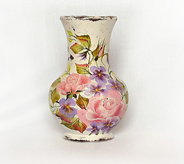 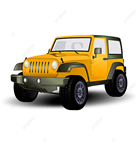    2) What is it?It is a                  4) What is it?It is a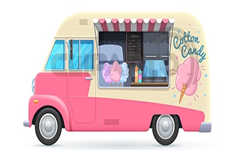 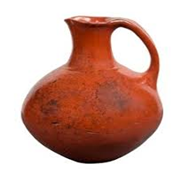 2. Make negative.   It is a vase.   It is a van.   It is a  jeep.   It is a  jug.3.  Fill in the missing letters    vas__,  v__n,  je__p,  j__g4. Write letter Vv.Հարցերին պատասխանելու և առաջադրանքները կատարելու համար սովորողը պետք է կարողանա. 1) ծաղկաման, ֆուրգոն, ջիպ, սափոր բառերի թարգմանությունը:2) ծաղկաման, ֆուրգոն, ջիպ, սափոր բառերի ուղղագրությունը:3) „to be„  բայի ժխտական կազմությունը:4) Vv տառի գրելաձևը:Հարցերին պատասխանելու և առաջադրանքները կատարելու համար սովորողը պետք է իմանա.1) Թարգմանել պատկերված առարկաները:2) „to be„  բայի ժխտական կազմությունը3) Հեգել vase, van, jeep, jug բառերը:4) Գրել  Vv  տառը:Թեմատիկ պլանավորումLesson 30. Letter KkՀարցեր և առաջադրանքներ չափորոշչային նվազագույն պահանջները ստուգելու համար.1. Answer the queshions.   1) What is it?It is a             3) What is it?It is a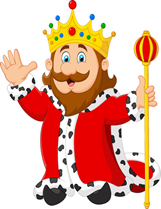 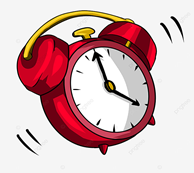    2) What is it?It is a                 4) What is it?It is a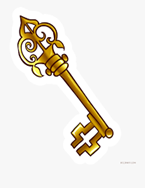 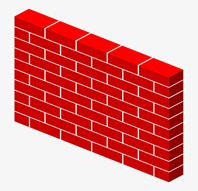 2. Make interrogative.   It is a king.   It is a key.   It is a  watch.   It is a  wall.3.  Fill in the missing letters    k__ng,  k__y,  wa__ch,  w__ll.4. Write letter Kk.Հարցերին պատասխանելու և առաջադրանքները կատարելու համար սովորողը պետք է կարողանա. 1) թագավոր, բանալի, ժամ, պատ բառերի թարգմանությունը:2) „to be„   բայի հարցական կազմությունը:3)  թագավոր, բանալի, ժամ, պատ բառերի ուղղագրությունը:4) K k տառի գրելաձևը:Հարցերին պատասխանելու և առաջադրանքները կատարելու համար սովորողը պետք է իմանա.1) Պատկերված նկարների թարգմանել:2) Հեգել king, key, watch, wall բառերը:3)Կիրառել  „to be„  բայի հարցական կազմությունը:4) Գրել K k  տառը:Թեմատիկ պլանավորումLesson 31. Unit 12  Letter UuՀարցեր և առաջադրանքներ չափորոշչային նվազագույն պահանջները ստուգելու համար.1. Answer the queshions.   1) What is it?It is an                              3) What is it?It is a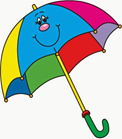 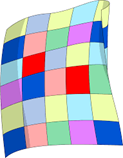    2) What is it?It is a                             4) What is it?It is a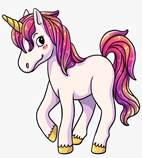 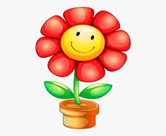 2. Make up sentences  negative.   It is an umbrella.   It is a unicorn.   It is a  quilt.   It is a  flower.3.  Fill in the missing letters    umb__ella,  uni__orn,  qu__lt,  flo__er.4. Write letter Uu.Հարցերին պատասխանելու և առաջադրանքները կատարելու համար սովորողը պետք է կարողանա. 1) անձրևանոց, միաեղջյուր, վերմակ, ծաղիկ բառերի թարգմանությունը:2) „to be„   բայի ժխտական կազմությունը:3)  անձրևանոց, միաեղջյուր, վերմակ, ծաղիկ բառերի ուղղագրությունը:4) U u տառի գրելաձևը:Հարցերին պատասխանելու և առաջադրանքները կատարելու համար սովորողը պետք է իմանա.1) թարգմանել պատկերված առարկաները:2) Կիրառել  „to be„  բայի ժխտական կազմությունը:3) Հեգել umbrella, unicorn, quilt, flower բառերը:4) Գրել U u  տառը:Թեմատիկ պլանավորումLesson 32. Letter QqՀարցեր և առաջադրանքներ չափորոշչային նվազագույն պահանջները ստուգելու համար.1. Answer the queshions.   1) What is it?It is a                          3) What is it?It is a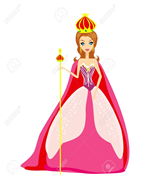 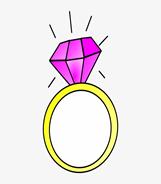    2) What is it?It is a                            4) What is it?It is a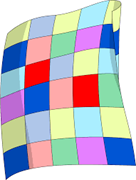 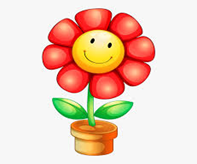 2. Answer the questions.   1) Who is this? This is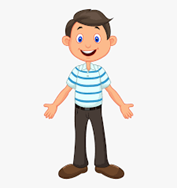    2) Who is this? This is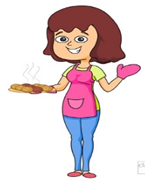    3) Who is this? This is    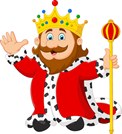    4) Who is this? This is3.  Fill in the missing letters    __ueen,  qu__lt,  k__ng,  k__y.4. Write letter Q q	.Հարցերին պատասխանելու և առաջադրանքները կատարելու համար սովորողը պետք է կարողանա. 1) թագուհի, վերմակ, մատանի, ծաղիկ բառերի թարգմանությունը:2) „Who is this„   բայի հարցադրման կիրառումը:3)  թագուհի, վերմակ, թագավոր, ծաղիկբանալի բառերի ուղղագրությունը:4) Q q տառի գրելաձևը:Հարցերին պատասխանելու և առաջադրանքները կատարելու համար սովորողը պետք է իմանա.1) Պատկերված նկարների թարգմանությունը:2) Կիրառել  „Who is this„  բայի հարցադրումը:3) Հեգել  queen, quilt, king, key բառերը:4) Գրել Q q  տառը:Թեմատիկ պլանավորումLesson 33. Letter Z zՀարցեր և առաջադրանքներ չափորոշչային նվազագույն պահանջները ստուգելու համար.1. Answer the queshions.   1) What is it?It is a                 3) What is it?It is a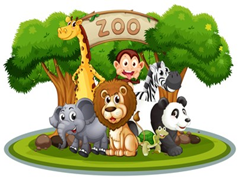 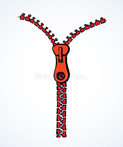    2) What is it?It is a                              4) What is it?It is a   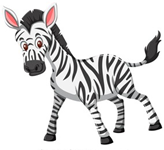 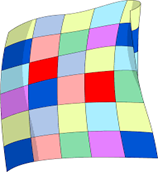 2. Make up sentences interrogative.   It is a zoo.   It is a zebra.   It is a zipper.   It is a quilt.     3.  Fill in the missing letters   zo __,  z__bra,  zi__per,  q__ilt.4. Write letter Z z.	.Հարցերին պատասխանելու և առաջադրանքները կատարելու համար սովորողը պետք է կարողանա. 1) կենդանաբանական այգի, զեբր, կայծակնաճարմանդ, վերմակ  բառերի թարգմանությունը:2) „To be„   բայի հարցադրման կիրառումը:3)  կենդանաբանական այգի, զեբր, կայծակնաճարմանդ, վերմակ  բառերի ուղղագրությունը:4) Z z տառի գրելաձևը:Հարցերին պատասխանելու և առաջադրանքները կատարելու համար սովորողը պետք է իմանա.1) Թարգմանել պատկերված առարկաները:2) Կիրառել  „To be„  բայի հարցական ձևը:3) Հեգել  zoo, zebra, zipper, quilt բառերը:4) Գրել Z z  տառը:Թեմատիկ պլանավորումLesson 34. Letter  X xՀարցեր և առաջադրանքներ չափորոշչային նվազագույն պահանջները ստուգելու համար.1. Answer the queshions.   1) What is it?It is a                 3) What is it?It is a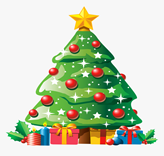 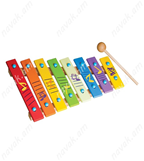    2) What is it?It is a                 4) What is it?It is a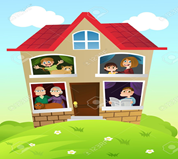 2. Fill in the missing letters.x__lophone, x__m__s tree, ze__ra, zipp__r.3.Make negative.   It is Dadꞌs car.   It is Mummyꞌs bag.   It is Bobꞌs dog.   It is Annꞌs hat.  4. Write letter X x.	.Հարցերին պատասխանելու և առաջադրանքները կատարելու համար սովորողը պետք է կարողանա. 1) տոնածառ, քսելոֆոն, զեբր, կայծակնաճարմանդ բառերի թարգմանությունը:2) տոնածառ, քսելոֆոն, զեբր, կայծակնաճարմանդ բառերի ուղղագրությունը:3)  „To be„  բայի ժխտական կազմությունը:4) X x տառի գրելաձևը:Հարցերին պատասխանելու և առաջադրանքները կատարելու համար սովորողը պետք է իմանա.1) Թարգմանել պատկերված առարկաները:2) Կիրառել  „To be„  բայի ժխտական ձևը:3) Հեգել xylophone, x-mastree, zebra zipper բառերը:4) Գրել X x տառը:Թեմատիկ պլանավորումLesson 35. REVISIONՀարցեր և առաջադրանքներ չափորոշչային նվազագույն պահանները ստուգելու համար։Write the lettersa, b, c, d, e, f, g, h, i, g, k, l, m, n, o, p, q, r, s, t, u, v, w, x, y, zFill in the missing wordAnn has a bag.		It is ___ bag.Bob has a jeep.		It is ___ jeep.King has a horse.	  It is ___ horse.Queen has a ring.	  It is ___ ring. Answer the questions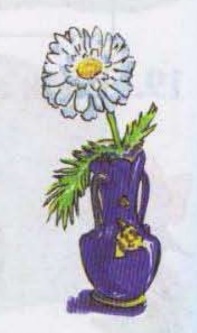 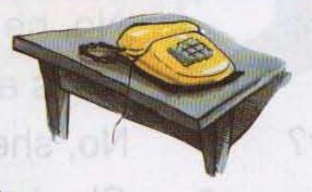 What is it? (a telephone)Where is it? (on the table) What is it? (a flower) Where is it? (in the vase)Հարցերին պատասխանելու և առաջադրանքները կատարաելու համար սովորողը պետք է իմանա․Անգլերենի այբուբենիՍտացական հոլովի կիրառությունը«What» և «Where» հարցերի կիրառությունըՀարցերին պատասխանելու և առաջադրանքները կատարաելու համար սովորողը պետք է կարողանա․Գրել այբուբենըԿիրառել ստացական հոլովըՊատասխանել հարցերինԹեմատիկ պլանավորումLesson 36. PRACTISE YOUR SOUNDS “Aa”, “th”Հարցեր և առաջադրանքներ չափորոշչային նվազագույն պահանները ստուգելու համար։Put the words in the right house             æ                                    ei	cat, cake, hat, name, game, bag, table, ant, plate, rat, take, some, planeFill in the missing wordra_, fa_, ba_d, ta_le, ga_eMake negative and interrogative   δ 			 δ		    θ 			     θ   		this, that, thing, father, tooth, mother, brother, teethՀարցերին պատասխանելու և առաջադրանքները կատարաելու համար սովորողը պետք է իմանա․[æ] և [ei] հնչյունների կիրառություն[δ] և [θ] հնչյունների կիրառությունFat, hat, band, table, gate բառերի ուղղագրությունըՀարցերին պատասխանելու և առաջադրանքները կատարաելու համար սովորողը պետք է կարողանա․Ճիշտ արտասանել [æ] և [ei] հնչյուններըՃիշտ արտասանել [δ] և [θ] հնչյուններըՀեգել fat, hat, band, table, gate բառերըԹեմատիկ պլանավորումLesson 37. UNIT 13 – PRACTISE YOUR GRAMMARՀարցեր և առաջադրանքներ չափորոշչային նվազագույն պահանները ստուգելու համար։Fill in the missing pronounsI – my He - …… - herYou - …… - itsFill in am, is, areI ___ Ann.You ___ Mary.He ___ Bob.She ___ Sue․Make negative and interrogative Your name is Bob. You are John.His name is Adam.It is a cat.Հարցերին պատասխանելու և առաջադրանքները կատարաելու համար սովորողը պետք է իմանա․Անձնական և ստացական դերանունների կիրառությունը“to be” լինել բայի կիրառությունը“to be” լինել բայի հարցական և ժխտական կազմՀարցերին պատասխանելու և առաջադրանքները կատարաելու համար սովորողը պետք է կարողանա․Կիրառել անձնական և ստացական դերանուններԿիրառել “to be” լինել բայը նախադասություններումԿիրառել “to be” բայի հարցական և ժխտական ձևերըԹեմատիկ պլանավորումLesson  38. UNIT 13 – MY FAMILYՀարցեր և առաջադրանքներ չափորոշչային նվազագույն պահանները ստուգելու համար։Fill in the missing lettersname, large, father, family, sister, little Fill in am, is, areHis name ___ John.This ___ my mother.I ___ Bob.Her name ___.Make up sentencesam, Bob, Iname, John, his, isthis, my, is, sisterhas, a, she, catՀարցերին պատասխանելու և առաջադրանքները կատարաելու համար սովորողը պետք է իմանա․Name, large, father, family, sister, little բառերի ուղղագրությունը“to be” լինել բայի կիրառությունըԲառերի ճիշտ շարահյուսությունըՀարցերին պատասխանելու և առաջադրանքները կատարաելու համար սովորողը պետք է կարողանա․Հեգել name, large, father, family, sister, little բառերըԿիրառել “to be” լինել բայը նախադասության մեջԿազմել ճիշտ շարահյուսությամբ նախադասությունԹեմատիկ պլանավորումLesson  39. UNIT 14 – PRACTISE YOUR SOUNDS “Ee”Հարցեր և առաջադրանքներ չափորոշչային նվազագույն պահանները ստուգելու համար։Fill in the missing letters B_d, de_k, sel_, be_, se_, zeb_a, ne_tPut the sounds in the right balloon    		e    		       e 		         i: 		      i: 	he, nest, bee, sell, zebra, pen, she, ten, bed, tree, deskMake up negative and interrogativeThis is Ann. E is for England.I am ten.This is my brother Ben.Հարցերին պատասխանելու և առաջադրանքները կատարաելու համար սովորողը պետք է իմանա․Bed, desk, sell, bee, see, zebra, nest բառերի ուղղագրությունը[e] [i:] հնչյունների կիրառությունը“to be” լինել բայի հարցական և ժխտական ձևերի կիրառությունըՀարցերին պատասխանելու և առաջադրանքները կատարաելու համար սովորողը պետք է կարողանա․Հեգել bed, desk, sell, bee, see, zebra, nest բառերըՏարբերակել [e] [i:] հնչյունները բառերումԿիրառել “to be” բայի հարցական և ժխտական ձևերըԹեմատիկ պլանավորումLesson  40. UNIT 14 – PRACTISE YOUR GRAMMARՀարցեր և առաջադրանքներ չափորոշչային նվազագույն պահանները ստուգելու համար։Fill in the missing pronounsI - …             … - our… - your           it - …He - …            … - their … - herFill in am, is, areThis _ my dog. Our family _ large․I _ Bob’s brother․We _ at home․She _ your friend․They _ in the car.Make negative and interrogativeThey are at home․ She is my sister․We are pupils․I am a big boy․Հարցերին պատասխանելու և առաջադրանքները կատարաելու համար սովորողը պետք է իմանա․Անձնական և ստացական դերանունների կազմությունը“to be” բայի կիրառությունը նախադասությունների մեջ“to be” բայի հարցական և ժխտական ձևերի կազմությունըՀարցերին պատասխանելու և առաջադրանքները կատարաելու համար սովորողը պետք է կարողանա․Կիրառել անձնական և ստացական դերանուններըԿիրառել “to be” լինել բայը նախադասության մեջԿիրառել “to be” բայի հարցական և ժխտական ձևերըԹեմատիկ պլանավորումLesson  41. LET US COUNT TOGETHERՀարցեր և առաջադրանքներ չափորոշչային նվազագույն պահանները ստուգելու համար։Match the numbers with the words One                         3 Four 2 Nine 8 Seven Ten Six 5 Two41three7eight910five6Fill in the missing letterso_e, t_ree, f_ur, s_x, se_en, ei_ht, t_n, t_o, fi_e, n_neCount and write the numbersՀինգ հատ շուն - Յոթ հատ գիրք -Չորս հատ կատու -Երկու հատ փիղ -Հարցերին պատասխանելու և առաջադրանքները կատարաելու համար սովորողը պետք է իմանա․1-10 թվերի թարգմանությունը1-10 թվերի ուղղագրությունըՀարցերին պատասխանելու և առաջադրանքները կատարաելու համար սովորողը պետք է կարողանա․Գրել պատկերված թվերըՀեգել 1-10 թվերըԹեմատիկ պլանավորումLesson  42. PRACTISE YOUR READINGՀարցեր և առաջադրանքներ չափորոշչային նվազագույն պահանները ստուգելու համար։Put the right words He is a (բժշիկ)․He is a (բանվոր)․He is a (վարորդ)․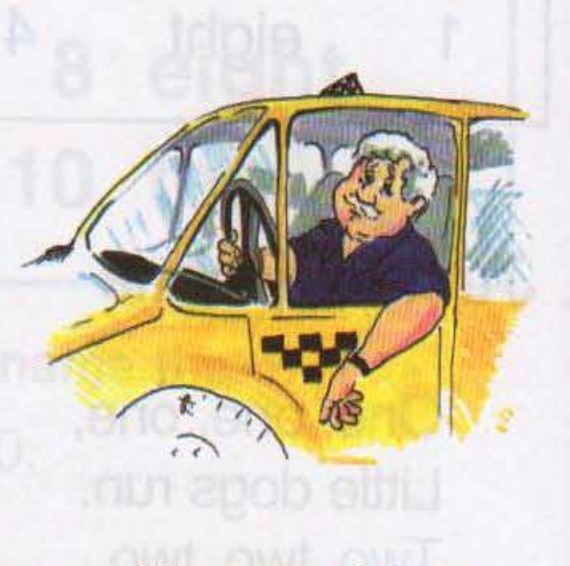 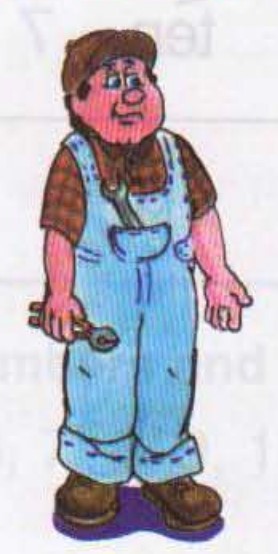 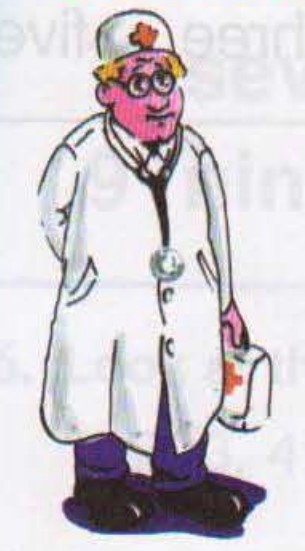 She is a (աշակերտուհի)․She is a (ուսուցչուհի)․He is an (դերասան)․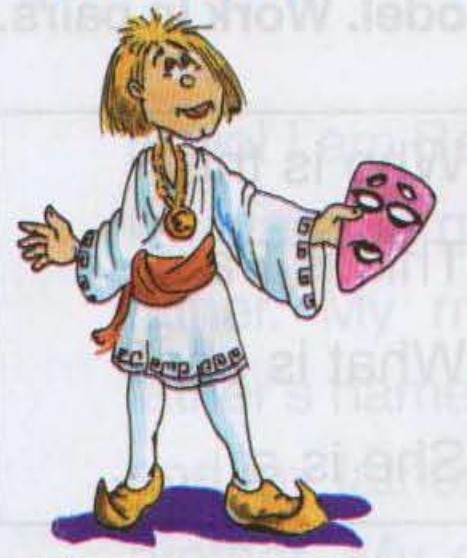 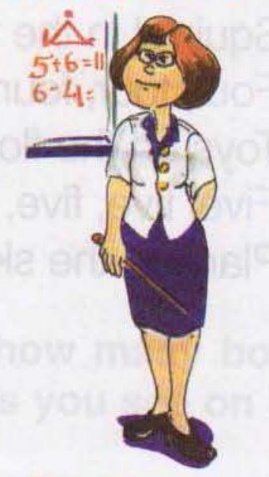 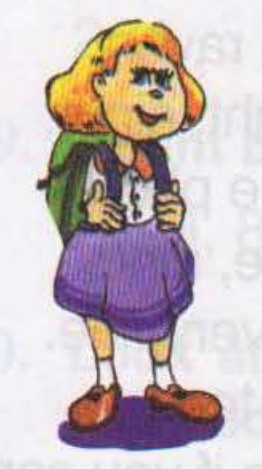 He is an (ինժեներ)․She is a (տնային տնտեսուհի)․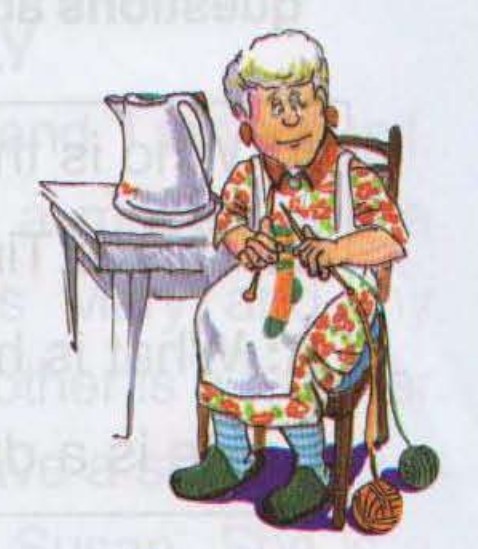 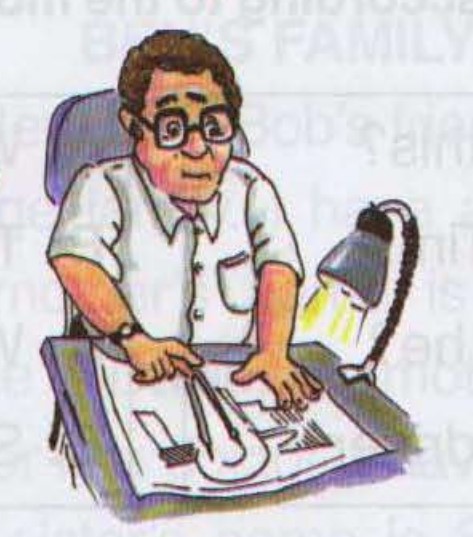 Put am, is, areI _ a teacher․They _ pupils․I _ an engineer․She _ a student․We _ doctors․You _ a worker․Fill in the missing lettersPup_l, st_dent, t_acher, d_ctor, wor_er, dr_ver, ac_or, eng_neer, house_ifeՀարցերին պատասխանելու և առաջադրանքները կատարաելու համար սովորողը պետք է իմանա․Բժիշկ, բանվոր, վարորդ, աշակերտուհի, ուսուցչուհի, դերասան, ինժեներ, տնային տնտեսուհի բառերի թարգմանությունը“to be” բայի կիրառությունըԱշակերտ, ուսանող, ուսուցիչ, բժիշկ, բանվոր, վարորդ, դերասան, ինժեներ, տնային տնտեսուհի բառերի ուղղագրությունըՀարցերին պատասխանելու և առաջադրանքները կատարաելու համար սովորողը պետք է կարողանա․Թարգմանել պատկերված բառերըԿիրառել “to be” բայըՀեգել աշակերտ, ուսանող, ուսուցիչ, բժիշկ, բանվոր, վարորդ, դերասան, ինժեներ, տնային տնտեսուհի բառերըԹեմատիկ պլանավորումLesson  43. BEN’S FAMILYՀարցեր և առաջադրանքներ չափորոշչային նվազագույն պահանները ստուգելու համար։Fill in the missing lettersfr_end, bro_her, yo_ng, _ld, grand_other, gra_fatherMake negative and interrogativeI am Bob's friend․My mother's name is Mary․She is a teacher․They are doctors․Make up sentencesBob's, am, I, frienda, have, I, sisterare, old, theyname, his, David, isՀարցերին պատասխանելու և առաջադրանքները կատարաելու համար սովորողը պետք է իմանա․Ընկեր, եղբայր, երիտասարդ, ծեր, տատիկ, պապիկ բառերի ուղղագրություն“to be” բայի հարցական և ժխտական ձևերըԲառերի ճիշտ շարահյուսությունըՀարցերին պատասխանելու և առաջադրանքները կատարաելու համար սովորողը պետք է կարողանա․Հեգել ընկեր, եղբայր, երիտասարդ, ծեր, տատիկ, պապիկ բառերըԿիրառել “to be” բայի հարցական և ժխտական ձևերըԿազմել ճիշտ շարահյուսությամբ նախադասությունԹեմատիկ պլանավորումLesson  44. PRACTISE YOUR SOUNDS “Ii”Հարցեր և առաջադրանքներ չափորոշչային նվազագույն պահանները ստուգելու համար։Fill in the missing lettersf_sh, i_k, i_e, l_on, ti_er, b_gPut the words in the right ballooni			 i		 ai			    aiink, milk, nine, five, ice, big, tiger, time, fishMake up sentencesare, doctor, youis, teacher, shethey, old, very, arehas, little, a, she, dogՀարցերին պատասխանելու և առաջադրանքները կատարաելու համար սովորողը պետք է իմանա․Ձուկ, թանաք, սառույց, առյուծ, մեծ բառերի ուղղագրություն[i] և [ai] հնչյունների կիրառությունըԲառերի ճիշտ շարահյուությունը նախադասության մեջՀարցերին պատասխանելու և առաջադրանքները կատարաելու համար սովորողը պետք է կարողանա․Հեգել fish, ice, ice, lion, tiger, big բառերըՏարբերել և ճիշտ արտասանել [i] և [ai] հնչյուններըԿազմել ճիշտ շարահյուսությամբ նախադասությունԹեմատիկ պլանավորումLesson 45. PRACTISE YOUR SOUNDS “Yy”Հարցեր և առաջադրանքներ չափորոշչային նվազագույն պահանները ստուգելու համար։Fill in the prepositionsye_, ya_d, yo_ng, w_y, ye_r, fl_, prett_Put the words in the right balloon   ai			       ai		 i			     i		j		 	jwhy, my, year, young, try, fly, pretty, family. sky, anyMake up sentencesis, very, it, bigis, in, it, the, boxare, happy, weis, yellow, itՀարցերին պատասխանելու և առաջադրանքները կատարաելու համար սովորողը պետք է իմանա․Այո, այգի, երիտասարդ, ճանապարհ, տարի, թռչել, գեղեցիկ բառերի ուղղագրությունը[ai], [i], [j] հնչյունների կիրառությունըԲառերի ճիշտ շարահյուսությունը նախադասության մեջՀարցերին պատասխանելու և առաջադրանքները կատարաելու համար սովորողը պետք է կարողանա․Հեգել yes, yard, young, way, year, fly, pretty բառերըԿիրառել և տարբերակել [ai], [i], [j] հնչյուններըԿիրառել բառերի ճիշտ շարահյուսություններըԹեմատիկ պլանավորումLesson 46. UNIT 15 – PRACTISE YOUR GRAMMARՀարցեր և առաջադրանքներ չափորոշչային նվազագույն պահանները ստուգելու համար։Make plurala cat — ...             a boy — ...a cup — ...            a box — ...a dog — ...            a watch — ...Make pluralThis is a boy․This is a girl․This is a bag․This is a book․Make singularThese are bags.Those are books.These are boys.Those are girls.Հարցերին պատասխանելու և առաջադրանքները կատարաելու համար սովորողը պետք է իմանա․Գոյականի հոգնակի թվի կազմությունըThis, that ցուցական դերանունների հոգնակի ձևըThese, those ցուցական դերանունների եզակի ձևըՀարցերին պատասխանելու և առաջադրանքները կատարաելու համար սովորողը պետք է կարողանա․Դարձնել cat, cup, dog, boy, box, watch բառերը հոգնակիԿիրառել this, that ցուցական դերանունների հոգնակի ձևըԿիրառել these, those ցուցական դերանունների եզակի ձևըԹեմատիկ պլանավորումLesson  47. UNIT 15 – PRACTISE YOUR READING “MY FRIENDS”Հարցեր և առաջադրանքներ չափորոշչային նվազագույն պահանները ստուգելու համար։Match the words and pictureshead — գլուխhair — մազերeye — աչքear — ականջface — երեսnose — քիթcheek — այտmouth — բերան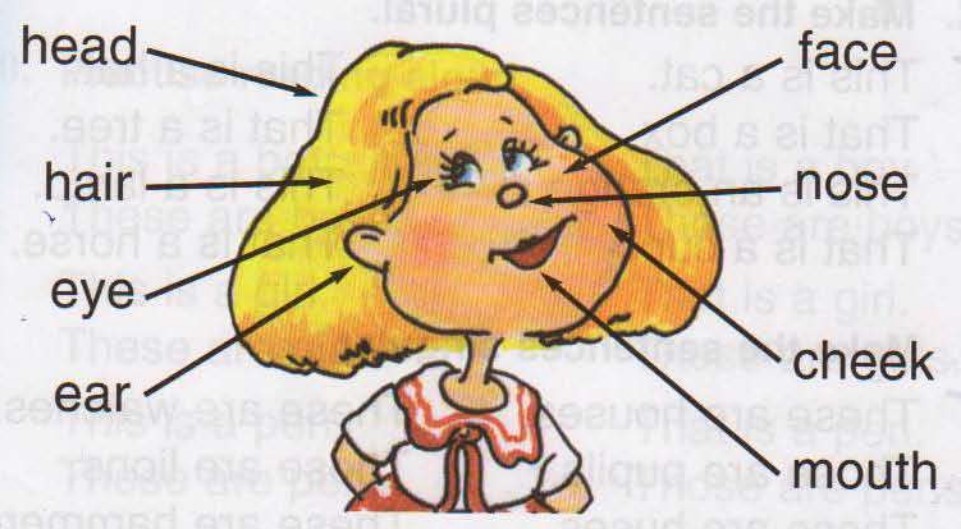 Fill in the missing letterst_ll, s_ort, ni_e, go_d, to_e, ve_y, fa_r, lo_g, b_ue, k_ndMake up sentencesa, girl, is, she, kindhas, he, hair, black, shortblue, has, she, eyescheeks, are, red, herՀարցերին պատասխանելու և առաջադրանքները կատարաելու համար սովորողը պետք է իմանա․Մարմնի մասերի թարգմանությունըTall, short, nice, good, too, very, fair, long, blue, kind բառերի ուղղագրությունըԲառերի ճիշտ շարահյուսությունը նախադասության մեջՀարցերին պատասխանելու և առաջադրանքները կատարաելու համար սովորողը պետք է կարողանա․Թարգմանել մարմնի մասերըՀեգել tall, short, nice, good, too, very, fair, long, blue, kind բառերըԿիրառել ճիշտ շարահյուսություն նախադասության մեջԹեմատիկ պլանավորումLesson  48. UNIT 16 – PRACTISE YOUR SOUNDS “Cc”Հարցեր և առաջադրանքներ չափորոշչային նվազագույն պահանները ստուգելու համար։Fill in the missing lettersFa_e, pla_e, c_ty, ri_e, c_me, colo_r Put the words in the right balloons			s	      k			        kface, come, carpet, place, colour, rice, ice, cupFind the right word11 sixteen12 seventeen13 eighteen14 nineteen15 twenty16 fifteen17 thirteen18 fourteen19 twelve20 elevenՀարցերին պատասխանելու և առաջադրանքները կատարաելու համար սովորողը պետք է իմանա․Face, plane, city, rice, come, colour բառերի ուղղագրությունը[s] և [k] հնչյունների կիրառությունը11-ից 20 թվականներըՀարցերին պատասխանելու և առաջադրանքները կատարաելու համար սովորողը պետք է կարողանա․Face, plane, city, rice, come, colour բառերըԿիրառել և տարբերակել [s] և [k] հնչյուններըՏարբերակել 11-ից 20 թվականներըԹեմատիկ պլանավորումLesson  49. PRACTISE YOUR SOUNDS “Gg”Հարցեր և առաջադրանքներ չափորոշչային նվազագույն պահանները ստուգելու համար։Fill in the missing letterscabba_e, br_dge, c_ge, a_e, gre_nPut the words in the right balloondj			dj		g			ggrass, goose, orange, girl, cabbage, page, green, bridge, cage, gameMake up sentencesfriend, my, tall, isshe, hair, has, blackis, his, nose, bighas, eyes, she, blueՀարցերին պատասխանելու և առաջադրանքները կատարաելու համար սովորողը պետք է իմանա․Cabbage, bridge, cage, age, green բառերի ուղղագրությունը[dj] և [g] հնչյունների կիրառությունըԲառերի շարահյուսությունըՀարցերին պատասխանելու և առաջադրանքները կատարաելու համար սովորողը պետք է կարողանա․Հեգել face, plane, city, rice, come, colour բառերըՏարբերակել [dj] և [g] հնչյուններըԿիրառել ճիշտ շարահյուսությունԹեմատիկ պլանավորումLesson  50. PRACTISE YOUR GRAMMAR “PRESENT SIMPLE”Հարցեր և առաջադրանքներ չափորոշչային նվազագույն պահանները ստուգելու համար։Choose the correct word: have/hasI ___ a brother.She ___ long hair.They ___ many books.He ___ small ears.Choose the right wordShe play/plays in the yard.We watch/watches TV.He come/comes home at three.I get/gets up early in the morning.Make up sentencesfootball, play, they, the yard, inlive, I, big, in, a, houseshe, face, her, washeswe, English, read, booksՀարցերին պատասխանելու և առաջադրանքները կատարաելու համար սովորողը պետք է իմանա․“to have	” ունենալ բայի ներկա ձևերըՆերկա անորոշ ձևի կազմությունըԲառերի ճիշտ շարահյուսությունըՀարցերին պատասխանելու և առաջադրանքները կատարաելու համար սովորողը պետք է կարողանա․Կիրառել have/has բայաձևերըԿիրառել ներկա անորոշ ժամանակաձևերըԿիրառել ճիշտ շարահյուսությունԹեմատիկ պլանավորումLesson  51. UNIT 16-17 – MY DAYՀարցեր և առաջադրանքներ չափորոշչային նվազագույն պահանները ստուգելու համար։Practise your soundsFill in the missing letters_he_helf_hip_herry_heesepea_hPractise your grammarChoose the right wordWe do/don’t play.You do/don’t wash.Do/does she go to bed.Do/does Tom get up.Choose the right formMake up sentences goes, Jim, to, schoolhe, school, likes, hisfriends, he, many, hasis, housewife, sheՀարցերին պատասխանելու և առաջադրանքները կատարաելու համար սովորողը պետք է իմանա․[sh] և [ch] երկհնչյունների արտասանությունըՆերկա անորոշի հարցական և ժխտական ձևերը«Իմ օրը» թեմայով պարզագույն նախադասությունների կազմում Հարցերին պատասխանելու և առաջադրանքները կատարաելու համար սովորողը պետք է կարողանա․Ճիշտ արտասանել երկհնչյունները նոր բառերի մեջՏարբերակել ներկա անորոշի հարցական և ժխտական ձևերըՎերարտադրել սովորածը, յուրացնել բառապաշարըԹեմատիկ պլանավորումLesson  52. UNIT 17 – JIM BROWNՀարցեր և առաջադրանքներ չափորոշչային նվազագույն պահանները ստուգելու համար։Fill in the missing lettersMa_y, sup_er, of_ice, sc_ool, ho_e, school_oy, ev_ryPut the right prepositionHe lives ___ London․He goes ___ school․She works ___ Sunday․They come back ___․Make up sentences he, morning, goes, every, to, workLondon, Jim, lives, inhis, home, mother, works, athe, in the evening, tv, watchesՀարցերին պատասխանելու և առաջադրանքները կատարաելու համար սովորողը պետք է իմանա․Many, supper, office, school, home, schoolboy, every բառերըՊարզագույն նախադասությունների կազմությունըIn, on, at նախդիրների կիրառությունըՀարցերին պատասխանելու և առաջադրանքները կատարաելու համար սովորողը պետք է կարողանա․Many, supper, office, school, home, schoolboy, every բառերըՎերարտադրել սովորածը, յուրացնել բառապաշարը Ճիշտ կիրառել in, on, at նախդիրներըԹեմատիկ պլանավորումLesson  53. PRACTISE YOUR SOUNDS “Oo”Հարցեր և առաջադրանքներ չափորոշչային նվազագույն պահանները ստուգելու համար։Fill in the missing lettersSt_ne, ora_ge, to_e, no_e, p_lePut the words in the right balloono			o		ou			ouFox, stone, pole, box, hot, homeMake up sentencesJim lives in London․He works at a big office․I watch TV․We go to work․Հարցերին պատասխանելու և առաջադրանքները կատարաելու համար սովորողը պետք է իմանա․Stone, orange, tone, note, pole բառերի ուղղագրությունը[o] և [ou] հնչյունների կիրառությունըՆերկա անորոշի հարցական և ժխտական ձևերըՀարցերին պատասխանելու և առաջադրանքները կատարաելու համար սովորողը պետք է կարողանա․stone, orange, tone, note, pole բառերըՏարբերակել [o] և [ou] հնչյուններըՏարբերակել և կիրառել հարցական և ժխտական ձևերըԹեմատիկ պլանավորումLesson  54. RACTISE YOUR SOUNDS “Uu”Հարցեր և առաջադրանքներ չափորոշչային նվազագույն պահանները ստուգելու համար։Fill in the missing letterst_ne, m_sic, r_n, h_t, stu_ent, f_nPut the words in the right balloon ju 			ju		^			^run, tune, cut, hut, music, use, fun, nut, cup, blue, pupil, busChoose the right wordHe live/lives in LondonJim is/are ten.He go/goes to workI clean/cleans the houseՀարցերին պատասխանելու և առաջադրանքները կատարաելու համար սովորողը պետք է իմանա․Tone, music, run, hut student, fun բառերի ուղղագրությունը[ju] և [^] հնչյուններըՆերկա անորոշի կազմությունըՀարցերին պատասխանելու և առաջադրանքները կատարաելու համար սովորողը պետք է կարողանա․Հեգել tone, music, run, hut student, fun բառերըՏարբերակել [ju] և [^] հնչյուններըԿիրառել ներկա անորոշ ձևըԹեմատիկ պլանավորումLesson  55. PRACTISE YOUR GRAMMARՀարցեր և առաջադրանքներ չափորոշչային նվազագույն պահանները ստուգելու համար։Change into Possessive caseAnn has a book․ —They have jackets․ —My mother has a dress․ —The teachers have pens․ —Make pluralThere is a car in the yard․There is a book in the bag․There is a dog in the house․There is a boy in the bus․Write the numbers21 —76 —32 — 87 —43 —98 —54 —99 —65 —100 —Հարցերին պատասխանելու և առաջադրանքները կատարաելու համար սովորողը պետք է իմանա․Ստացական հոլովի կազմությունըՀոգնակի ձևի կազմությունը20-ից 100 թվականներըՀարցերին պատասխանելու և առաջադրանքները կատարաելու համար սովորողը պետք է կարողանա․Նախադասությունները գրել ստացական հոլովովՆախադասությունները դարձնել հոգնակիԳրել 20-ից 100 թվականներըԹեմատիկ պլանավորումLesson  56. UNIT 18 – JIM’S HOUSE Հարցեր և առաջադրանքներ չափորոշչային նվազագույն պահանները ստուգելու համար։Fill in the missing lettersco_y, ro_m, kit_hen, bat_room,gar_en, flo_er, po_l, re_dChoose the right wordJim's family lives in a small/large house.There are four/five rooms in their house.There is a yard/garden in front of the house.The garden is very large/ not very large.Make up sentences a pool, there, in, is, the, gardennot, large, the, garden, very, isare, there, five, roomsis, garden, there, aՀարցերին պատասխանելու և առաջադրանքները կատարաելու համար սովորողը պետք է իմանա․Cosy, room, kitchen, bathroom, garden, flower, pool, read բառերի ուղղագրությունըՊարզագույն նախադասությունների կազմումՀարցերին պատասխանելու և առաջադրանքները կատարաելու համար սովորողը պետք է կարողանա․Հեգել cosy, room, kitchen, bathroom, garden, flower, pool, read բառերըՎերարտադրել սովորածըԹեմատիկ պլանավորումLesson  57. STOP AND CHECKՀարցեր և առաջադրանքներ չափորոշչային նվազագույն պահանները ստուգելու համար։Use the verb in the correct formI (to go) to school.She always (to do) her lessons.We (to wash) our hands.I (to read) a book today.Make sentences negative and interrogative.He watches TV.My father works on Sunday.I play computer games.They go to school.Fill in the missing prepositions.He goes ___ work․Jim lives ___ London.They work ___ Monday.We come home ___ five.Հարցերին պատասխանելու և առաջադրանքները կատարաելու համար սովորողը պետք է իմանա․Ներկա անորոշ ձևի կազմությունըՆերկա անորոշի հարցական և ժխտական ձևերըin, on, to նախդիրների կիրառությունըՀարցերին պատասխանելու և առաջադրանքները կատարաելու համար սովորողը պետք է կարողանա․Կիրառել ներկա անորոշ ձևըԿիրառել հարցական և ժխտական ձևըՃիշտ կիրառել in, on, to նախդիրներըՆախաայբբենական շրջան Նախաայբբենական շրջան Նախաայբբենական շրջան ՆպատակՆպատակՕտար լեզու սովորելու համար դրդապատճառի ստեղծումՁևավորել լսելու և կրկնելու կարողություն        Անգլերեն բանավոր խոսքի տարրական հմտությունների ձևավոևումԿարողանալ ներկայացնել ինքն իրեն (My name is…)Պատասխանել հարցադրմանըԿարողանալ ներկայացնել իր ընտանիքի անդամներինԴիտել տեսանյութ ընտանիքի մասինԿարողանալ հաշվել (1-12-ը)Դիտել տեսանյութ թվերի վերաբերյալՀմտացնել հաշվելու կարողությունը երգի միջոցովԿարողանալ տարբերակել գույներըԴիտել տեսանյութ գույների վերաբերյալԿարողանալ արտասանել մի շարք դպրոցական առարկաներԿարողանալ տարբերակել in, on, under բառերը Պատասխանել „Where is it?” հարցին՝օգտագործելով in, on, under նախդիրներըՍովորել մարմնի մասերը երգի միջոցով„Head, shoulders, knee and toes”ՎերջնարդյունքՎերջնարդյունքԿարողանալ պատասխանել հետևյալ հարցերինԻ՞նչ է քո անունը։ „What is your name?”Ո՞վ է սա։ „Who is this?”Որքա՞ն գիրք կա։ „How many?”Ի՞նչ գույն է։ „What colour?”Ի՞նչ է սա։ „What is it?”Որտե՞ղ է այն։ „Where is it?”ԺամԷջԴաս13Hello! What is your name? Aa, Bb14This is my family. Cc, Dd1                        5Numbers. Ee, Ff16Colours. Gg, Hh, Ii, Jj17At school. Kk, Ll, Mm, Nn28In, on, under. Oo, Pp, Qq, Rr29Parts of body. Ss, Tt, Uu, Vv23-10Revision. Ww, Xx, Yy, ZzԱյբբենական շրջանԱյբբենական շրջանԱյբբենական շրջանՆպատակՆպատակԶարգացնել ունկնդրելու, խոսելու, գրելու, ընկալելու կարողությունները.1) Ընկալել և հասկանալ ուսուցչի, դասընկերոջ հստակ արտաբերած խոսքը:2) Ընկալել պարզ ցուցումներ, հրահանգներ:3)Կարողանալ արտասանել և հեգել նոր բառերը:4) Կարողանալ կարդալ բառերը, կարճ նախադասությունները՝ ընկալելով իմաստը:5) Զարգացնել ընթերցանության և գրելու տեխնիկան:ՎերջնարդյունքՎերջնարդյունքԸնդլայնել վերարտադրողական և ընկալողական բառապաշարը նոր բառերի, բառակապակցությունների հաշվին:Գործածել նոր յուրացրած բառապաշարը՝ խոսելիս և գրելիս մտքերը արտահայտելու նպատակով:Ընկալել և հասկանալ բառերն ու բառակապակցությունները ունկնդրելիս և ընթերցելիս:ԺամԷջԴաս112-13Unit 1 Letter „Aa”114-15Letter „Dd”116-18Unit 2 Letter „Nn”119-21Letter „Cc”122-24Unit 3 Letter „Tt”125-27Letter „Ss”128-30Unit 4 Letter „Hh”131-33Letter „Oo”134-36Unit 5 Letter „Ii”137-39Letter „Ll”140-42Unit 6 Letter „Bb”143-46Letter „Gg”147-51Unit 7 Letter „Ee”152-54Letter „Ff”155-58Unit 8 Letter „Mm”159-61Letter „Rr”162-66Unit 9 Letter „Pp”167-69Letter „Yy”170-73Unit 10 Letter „Ww”174-76Letter „Jj”177-78Unit 11 Letter „Vv”179-80Letter „Kk”181-83Unit 12 Letter „Uu”184-85Letter „Qq”186-87Letter „Zz”189-91Letter „Xx”192-99RevisionՀետայբբենական շրջանՀետայբբենական շրջանՀետայբբենական շրջանՆպատակՆպատակԿարողանալ ճիշտ օգտագործել անձնական, ստացական և ցուցական դերանունները(this-these) (that-those)Կարողանալ օգտագործել „to be” բայը որպես իմաստային և օժանդակ բայ:Կարողանալ հաշվել առարկաները և արտահայտել դրանց քանակը:Կարողանալ գործողություն արտահայտող բառից կազմել նոր բառեր՝ այդ գործողությունը արտահայտող անձը անվանելու նպատակով: (Օրինակ` teach-teacher)Կարողանալ կազմել եզակի և հոգնակի ձևերը:Կարողանալ ճիշտ օգտագործել ներկա անորոշ ժամանակաձևը առօրյա, սովորական, կրկնվող գործողություն արտահայտելու համար:Կարողանալ կազմոլ հարցական և ժխտական նախադասություններ:ՎերջնարդյունքՎերջնարդյունքՁեռք բերել հաղորդակցական կարողություններ՝ խոսքային գործունեության բոլոր տեսակներում ունկնդրել, խոսել, ընթերցել և գրել:Կարողանալ խոսել ընտանիքի, շրջապատի, դպրոցի, ընկերների մասին:ԺամԷջԴաս1100-102Practise your sounds „Aa”, „th”1103-106Unit 13 Practise your grammar1107-109Unit 13  „My family”1110-111Unit 14  practise your sounds „Ee”1112-113Unit 14  practise your grammar1114-15Let us count together (1-10)1116-117Practise your reading1118-122Ben’s family1123-124Practise your sounds „Ii”1125-126Practise your sounds „Yy”1127-131Unit 15 practise your grammar1132-137Unit 15  Practise your reading „My friends”1138-139Unit 16  Practise your sounds „Cc”1140-141Practise your sounds „Gg”1142-144Practise your grammar „Present simple”1145-147Unit 16-17  Practise your reading „My Day”1153-156Unit 17  „Jim Broun”1157-158Practise your sounds „Oo”1159-160Practise your grammar „Uu”1161-162Practise your grammar1165-167Unit 18  „Jim’s house”1168-173Stop and check